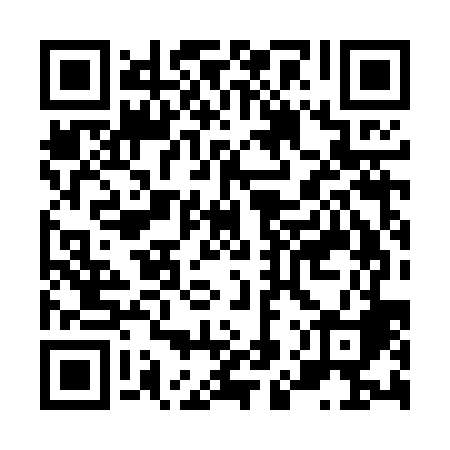 Ramadan times for Babek, BulgariaMon 11 Mar 2024 - Wed 10 Apr 2024High Latitude Method: Angle Based RulePrayer Calculation Method: Muslim World LeagueAsar Calculation Method: HanafiPrayer times provided by https://www.salahtimes.comDateDayFajrSuhurSunriseDhuhrAsrIftarMaghribIsha11Mon5:055:056:3812:304:356:226:227:5012Tue5:035:036:3612:294:366:236:237:5113Wed5:015:016:3512:294:376:246:247:5214Thu4:594:596:3312:294:386:256:257:5415Fri4:574:576:3112:294:396:276:277:5516Sat4:564:566:3012:284:406:286:287:5617Sun4:544:546:2812:284:406:296:297:5718Mon4:524:526:2612:284:416:306:307:5919Tue4:504:506:2412:274:426:316:318:0020Wed4:484:486:2312:274:436:326:328:0121Thu4:464:466:2112:274:446:336:338:0322Fri4:444:446:1912:264:456:356:358:0423Sat4:424:426:1712:264:466:366:368:0524Sun4:414:416:1612:264:476:376:378:0625Mon4:394:396:1412:264:476:386:388:0826Tue4:374:376:1212:254:486:396:398:0927Wed4:354:356:1012:254:496:406:408:1028Thu4:334:336:0912:254:506:416:418:1229Fri4:314:316:0712:244:516:436:438:1330Sat4:294:296:0512:244:516:446:448:1431Sun5:275:277:031:245:527:457:459:161Mon5:255:257:021:235:537:467:469:172Tue5:235:237:001:235:547:477:479:193Wed5:215:216:581:235:557:487:489:204Thu5:195:196:571:235:557:497:499:215Fri5:175:176:551:225:567:507:509:236Sat5:155:156:531:225:577:527:529:247Sun5:135:136:511:225:587:537:539:268Mon5:115:116:501:215:587:547:549:279Tue5:095:096:481:215:597:557:559:2810Wed5:075:076:461:216:007:567:569:30